Department of Surgery Morbidity and Mortality Conference    Course No. 22D22    Friday, December 17, 2021    7:00am – 8:00am    * * * Biomedical Research Center Auditorium 109   OR    https://zoom.us/j/96021281771?pwd=bFFjMUZzMGMrTEZ2Z1NrQTd6czc2UT09 * * *    “Morbidity and Mortality Conference”    - - - - - - - - - - - - - - - - - - - -    Moderated by:    Fernando Mier, MD    Presenters:    Christopher Jeffery, MD    Aditi Jalla, MDMaureen Mannas, MD   Professional Practice Gaps: Practitioners may struggle with management of intraoperative and perioperative complications. (1) The management of traumatic brain esophageal injuries follows a complex algorithm that may not be familiar to all surgeons. (2) Perioperative cardiac events are a worrisome complication faced by all general surgeons. (3) Choledocholithiasis is a common condition that general surgeons encounter in their practice but complications are difficult to manage.Learning Objectives:  Upon completion of this session, participants will improve their competence and performance by being able to:    Outline options to manage traumatic esophageal injury in the modern era. Describe the preoperative cardiac evaluation risk categories and how to manage a perioperative cardiac event. Discuss the appropriate workup and management of choledocholithiasis.Accreditation Statement: The University of Oklahoma College of Medicine is accredited by the Accreditation Council for Continuing Medical Education (ACCME) to provide continuing medical education for physicians.      The University of Oklahoma College of Medicine designates this live activity for a maximum of 1.00 AMA PRA Category 1 Credit™.  Physicians should claim only the credit commensurate with the extent of their participation in the activity.    ABS CC Recognition Statement: 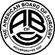 Successful completion of this CME activity, which includes participation in the evaluation component, enables the learner to earn credit toward the CME and Self-Assessment requirements of the American Board of Surgery’s Continuous Certification program. It is the CME activity provider's responsibility to submit learner completion information to ACCME for the purpose of granting ABS credit.Within 60 days of the end of the session, ABS CC Credit will be reported on your behalf. 
 
For information about ACCME accreditation and ABS CC Credit for this session, please email myrna-page@ouhsc.edu. By providing your ABS number, you consent to have the OUHSC CPD Office submit your participation in this activity to the ABS through the ACCME PARS system.Mitigation Statement: The University of Oklahoma College of Medicine, Office of Continuing Professional Development has reviewed this activity’s speaker and planner disclosures and has mitigated all relevant financial relationships with ineligible companies, if applicable.       Equal Opportunity Statement: The University of Oklahoma, in compliance with all applicable federal and state laws and regulations, does not discriminate on the basis of race, color, national origin, sex, sexual orientation, genetic information, gender identity, gender expression, age, religion, disability, political beliefs, or status as a veteran in any of its policies, practices, or procedures. This includes, but is not limited to: admissions, employment, financial aid, housing, services in educational programs or activities, or health care services that the university operates or provides.To file a grievance related to the non-discrimination policy, report sexual misconduct, and/or file a formal complaint of sexual misconduct, please utilize the reporting form at link.ou.edu/reportingform.Inquiries regarding non-discrimination policies may be directed to the Office(s) of Institutional Equity as may be applicable – Norman campus: (405) 325-3546/3549, Health Sciences Center: (405) 271-2110, or OU-Tulsa Title IX Office: (918) 660-3107. Additionally, individuals may visit www.ou.edu/eoo.Accommodation Statement: For accommodations, please contact Sean Rose at sean-rose@ouhsc.edu.         Disclaimer Statement: Statements, opinions and results of studies contained in the program are those of the presenters and authors and do not reflect the policy or position of the Board of Regents of the University of Oklahoma (“OU”) nor does OU provide any warranty as to their accuracy or reliability.         Every reasonable effort has been made to faithfully reproduce the presentations and material as submitted. However, no responsibility is assumed by OU for any claims, injury and/or damage to persons or property from any cause, including negligence or otherwise, or from any use or operation of any methods, products, instruments or ideas contained in the material herein.       Policy on Planner and Presenter Disclosure: It is the policy of the University of Oklahoma College of Medicine that the faculty and presenters identify all financial relationships with ineligible companies relating to the topics of this educational activity, and also discloses discussions of off-label or investigational drugs/devices and/or therapies during their presentation(s).       Acknowledgement of Commercial and In-Kind Support: Commercial support is financial, or in-kind, contributions given by an ineligible company, which is used to pay all or part of the costs of a CME activity.  An ineligible company is any company whose primary business is producing, marketing, selling, re-selling, or distributing healthcare products used by or on patients.     Disclosure & Mitigation Report  The University of Oklahoma College of Medicine and the Irwin H. Brown Office of Continuing Professional Development must ensure balance, independence, objectivity and scientific rigor in all its accredited CE activities.  We have implemented a process where everyone who is in a position to control the content of an educational activity has identified to us all financial relationships with ineligible companies. In addition, should it be determined that a relevant financial relationship exists, this must be mitigated prior to the activity. This policy is designed to provide the target audience with an opportunity to review any affiliations between the CE planners and presenters and ineligible companies for the purpose of determining the potential presence of bias or influence over educational content. The following is a summary of this activity’s disclosure and mitigation information.       Nature of the Financial Relationship Nature of the Financial Relationship Nature of the Financial Relationship Nature of the Financial Relationship Nature of the Financial Relationship Nature of the Financial Relationship Nature of the Financial Relationship Role(s) First Name Last Name Ineligible Company Ineligible Company What Was Received What Was Received What Was Received For What Role? For What Role? Course Director, Planner Jason Lees, MD I have no financial relationships or affiliations with ineligible companies to disclose. I have no financial relationships or affiliations with ineligible companies to disclose. I have no financial relationships or affiliations with ineligible companies to disclose. I have no financial relationships or affiliations with ineligible companies to disclose. I have no financial relationships or affiliations with ineligible companies to disclose. I have no financial relationships or affiliations with ineligible companies to disclose. I have no financial relationships or affiliations with ineligible companies to disclose. PresenterRoxie M.Albrecht, MDI have no financial relationships or affiliations with ineligible companies to disclose. I have no financial relationships or affiliations with ineligible companies to disclose. I have no financial relationships or affiliations with ineligible companies to disclose. I have no financial relationships or affiliations with ineligible companies to disclose. I have no financial relationships or affiliations with ineligible companies to disclose. I have no financial relationships or affiliations with ineligible companies to disclose. I have no financial relationships or affiliations with ineligible companies to disclose. PresenterNathan J.Alder, MDI have no financial relationships or affiliations with ineligible companies to disclose. I have no financial relationships or affiliations with ineligible companies to disclose. I have no financial relationships or affiliations with ineligible companies to disclose. I have no financial relationships or affiliations with ineligible companies to disclose. I have no financial relationships or affiliations with ineligible companies to disclose. I have no financial relationships or affiliations with ineligible companies to disclose. I have no financial relationships or affiliations with ineligible companies to disclose. Course Contact Laura  Blackburn, MEd I have no financial relationships or affiliations with ineligible companies to disclose. I have no financial relationships or affiliations with ineligible companies to disclose. I have no financial relationships or affiliations with ineligible companies to disclose. I have no financial relationships or affiliations with ineligible companies to disclose. I have no financial relationships or affiliations with ineligible companies to disclose. I have no financial relationships or affiliations with ineligible companies to disclose. I have no financial relationships or affiliations with ineligible companies to disclose. PresenterGuilherme C. Barreiro, MDI have no financial relationships or affiliations with ineligible companies to disclose. I have no financial relationships or affiliations with ineligible companies to disclose. I have no financial relationships or affiliations with ineligible companies to disclose. I have no financial relationships or affiliations with ineligible companies to disclose. I have no financial relationships or affiliations with ineligible companies to disclose. I have no financial relationships or affiliations with ineligible companies to disclose. I have no financial relationships or affiliations with ineligible companies to disclose. PresenterNarendra R.Battula, MDI have no financial relationships or affiliations with ineligible companies to disclose. I have no financial relationships or affiliations with ineligible companies to disclose. I have no financial relationships or affiliations with ineligible companies to disclose. I have no financial relationships or affiliations with ineligible companies to disclose. I have no financial relationships or affiliations with ineligible companies to disclose. I have no financial relationships or affiliations with ineligible companies to disclose. I have no financial relationships or affiliations with ineligible companies to disclose. PresenterScott G. Blair, DOI have no financial relationships or affiliations with ineligible companies to disclose. I have no financial relationships or affiliations with ineligible companies to disclose. I have no financial relationships or affiliations with ineligible companies to disclose. I have no financial relationships or affiliations with ineligible companies to disclose. I have no financial relationships or affiliations with ineligible companies to disclose. I have no financial relationships or affiliations with ineligible companies to disclose. I have no financial relationships or affiliations with ineligible companies to disclose. Planner Morgan Bonds, MD I have no financial relationships or affiliations with ineligible companies to disclose. I have no financial relationships or affiliations with ineligible companies to disclose. I have no financial relationships or affiliations with ineligible companies to disclose. I have no financial relationships or affiliations with ineligible companies to disclose. I have no financial relationships or affiliations with ineligible companies to disclose. I have no financial relationships or affiliations with ineligible companies to disclose. I have no financial relationships or affiliations with ineligible companies to disclose. Presenter Kristina K. Booth, MDI have no financial relationships or affiliations with ineligible companies to disclose. I have no financial relationships or affiliations with ineligible companies to disclose. I have no financial relationships or affiliations with ineligible companies to disclose. I have no financial relationships or affiliations with ineligible companies to disclose. I have no financial relationships or affiliations with ineligible companies to disclose. I have no financial relationships or affiliations with ineligible companies to disclose. I have no financial relationships or affiliations with ineligible companies to disclose. PresenterMary-MargaretBrandt, MD, MHSA, FACS, FCCMI have no financial relationships or affiliations with ineligible companies to disclose. I have no financial relationships or affiliations with ineligible companies to disclose. I have no financial relationships or affiliations with ineligible companies to disclose. I have no financial relationships or affiliations with ineligible companies to disclose. I have no financial relationships or affiliations with ineligible companies to disclose. I have no financial relationships or affiliations with ineligible companies to disclose. I have no financial relationships or affiliations with ineligible companies to disclose. PresenterHarold M. Burkhart, MDI have no financial relationships or affiliations with ineligible companies to disclose. I have no financial relationships or affiliations with ineligible companies to disclose. I have no financial relationships or affiliations with ineligible companies to disclose. I have no financial relationships or affiliations with ineligible companies to disclose. I have no financial relationships or affiliations with ineligible companies to disclose. I have no financial relationships or affiliations with ineligible companies to disclose. I have no financial relationships or affiliations with ineligible companies to disclose. PresenterAustin J. Cantrell, MDI have no financial relationships or affiliations with ineligible companies to disclose. I have no financial relationships or affiliations with ineligible companies to disclose. I have no financial relationships or affiliations with ineligible companies to disclose. I have no financial relationships or affiliations with ineligible companies to disclose. I have no financial relationships or affiliations with ineligible companies to disclose. I have no financial relationships or affiliations with ineligible companies to disclose. I have no financial relationships or affiliations with ineligible companies to disclose. PresenterSteven N. Carter, MDI have no financial relationships or affiliations with ineligible companies to disclose. I have no financial relationships or affiliations with ineligible companies to disclose. I have no financial relationships or affiliations with ineligible companies to disclose. I have no financial relationships or affiliations with ineligible companies to disclose. I have no financial relationships or affiliations with ineligible companies to disclose. I have no financial relationships or affiliations with ineligible companies to disclose. I have no financial relationships or affiliations with ineligible companies to disclose. PresenterAmanda M. Celii, MDI have no financial relationships or affiliations with ineligible companies to disclose. I have no financial relationships or affiliations with ineligible companies to disclose. I have no financial relationships or affiliations with ineligible companies to disclose. I have no financial relationships or affiliations with ineligible companies to disclose. I have no financial relationships or affiliations with ineligible companies to disclose. I have no financial relationships or affiliations with ineligible companies to disclose. I have no financial relationships or affiliations with ineligible companies to disclose. PresenterJuan C. Claros-Sorto, MDI have no financial relationships or affiliations with ineligible companies to disclose. I have no financial relationships or affiliations with ineligible companies to disclose. I have no financial relationships or affiliations with ineligible companies to disclose. I have no financial relationships or affiliations with ineligible companies to disclose. I have no financial relationships or affiliations with ineligible companies to disclose. I have no financial relationships or affiliations with ineligible companies to disclose. I have no financial relationships or affiliations with ineligible companies to disclose. PresenterAlisa M. Cross, MDI have no financial relationships or affiliations with ineligible companies to disclose. I have no financial relationships or affiliations with ineligible companies to disclose. I have no financial relationships or affiliations with ineligible companies to disclose. I have no financial relationships or affiliations with ineligible companies to disclose. I have no financial relationships or affiliations with ineligible companies to disclose. I have no financial relationships or affiliations with ineligible companies to disclose. I have no financial relationships or affiliations with ineligible companies to disclose. PresenterWilliam C. Dooley, MDI-Cad m-OXFTContracted researchContracted researchResearch grantResearch grantResearch grantResearch grantPresenterWilliam C. Dooley, MDAgendiaContracted researchContracted researchResearch grantResearch grantResearch grantResearch grantThe conflict was resolved by Dr. Dooley agreeing that the presentations will not include discussion of any product or services from the listed commercial interests.The conflict was resolved by Dr. Dooley agreeing that the presentations will not include discussion of any product or services from the listed commercial interests.The conflict was resolved by Dr. Dooley agreeing that the presentations will not include discussion of any product or services from the listed commercial interests.The conflict was resolved by Dr. Dooley agreeing that the presentations will not include discussion of any product or services from the listed commercial interests.The conflict was resolved by Dr. Dooley agreeing that the presentations will not include discussion of any product or services from the listed commercial interests.The conflict was resolved by Dr. Dooley agreeing that the presentations will not include discussion of any product or services from the listed commercial interests.The conflict was resolved by Dr. Dooley agreeing that the presentations will not include discussion of any product or services from the listed commercial interests.The conflict was resolved by Dr. Dooley agreeing that the presentations will not include discussion of any product or services from the listed commercial interests.The conflict was resolved by Dr. Dooley agreeing that the presentations will not include discussion of any product or services from the listed commercial interests.The conflict was resolved by Dr. Dooley agreeing that the presentations will not include discussion of any product or services from the listed commercial interests.PresenterBarish H. Edil, MDI have no financial relationships or affiliations with ineligible companies to disclose. I have no financial relationships or affiliations with ineligible companies to disclose. I have no financial relationships or affiliations with ineligible companies to disclose. I have no financial relationships or affiliations with ineligible companies to disclose. I have no financial relationships or affiliations with ineligible companies to disclose. I have no financial relationships or affiliations with ineligible companies to disclose. I have no financial relationships or affiliations with ineligible companies to disclose. Nature of the Financial Relationship Nature of the Financial Relationship Nature of the Financial Relationship Nature of the Financial Relationship Nature of the Financial Relationship Nature of the Financial Relationship Role(s) First Name Last Name Ineligible Company Ineligible Company What Was Received What Was Received For What Role? For What Role? PresenterChason Farnell, MDI have no financial relationships or affiliations with ineligible companies to disclose. I have no financial relationships or affiliations with ineligible companies to disclose. I have no financial relationships or affiliations with ineligible companies to disclose. I have no financial relationships or affiliations with ineligible companies to disclose. I have no financial relationships or affiliations with ineligible companies to disclose. I have no financial relationships or affiliations with ineligible companies to disclose. PresenterLaura E. Fischer, MDI have no financial relationships or affiliations with ineligible companies to disclose. I have no financial relationships or affiliations with ineligible companies to disclose. I have no financial relationships or affiliations with ineligible companies to disclose. I have no financial relationships or affiliations with ineligible companies to disclose. I have no financial relationships or affiliations with ineligible companies to disclose. I have no financial relationships or affiliations with ineligible companies to disclose. PresenterAndrea E. Geddes, MDI have no financial relationships or affiliations with ineligible companies to disclose. I have no financial relationships or affiliations with ineligible companies to disclose. I have no financial relationships or affiliations with ineligible companies to disclose. I have no financial relationships or affiliations with ineligible companies to disclose. I have no financial relationships or affiliations with ineligible companies to disclose. I have no financial relationships or affiliations with ineligible companies to disclose. PresenterJonathan Green, MDI have no financial relationships or affiliations with ineligible companies to disclose. I have no financial relationships or affiliations with ineligible companies to disclose. I have no financial relationships or affiliations with ineligible companies to disclose. I have no financial relationships or affiliations with ineligible companies to disclose. I have no financial relationships or affiliations with ineligible companies to disclose. I have no financial relationships or affiliations with ineligible companies to disclose. PresenterArthur D. Grimes, MDI have no financial relationships or affiliations with ineligible companies to disclose. I have no financial relationships or affiliations with ineligible companies to disclose. I have no financial relationships or affiliations with ineligible companies to disclose. I have no financial relationships or affiliations with ineligible companies to disclose. I have no financial relationships or affiliations with ineligible companies to disclose. I have no financial relationships or affiliations with ineligible companies to disclose. PresenterAvigeet Gupta, MDI have no financial relationships or affiliations with ineligible companies to disclose. I have no financial relationships or affiliations with ineligible companies to disclose. I have no financial relationships or affiliations with ineligible companies to disclose. I have no financial relationships or affiliations with ineligible companies to disclose. I have no financial relationships or affiliations with ineligible companies to disclose. I have no financial relationships or affiliations with ineligible companies to disclose. PresenterLacy E. Harville, III, MDI have no financial relationships or affiliations with ineligible companies to disclose. I have no financial relationships or affiliations with ineligible companies to disclose. I have no financial relationships or affiliations with ineligible companies to disclose. I have no financial relationships or affiliations with ineligible companies to disclose. I have no financial relationships or affiliations with ineligible companies to disclose. I have no financial relationships or affiliations with ineligible companies to disclose. PresenterJane A.HillI have no financial relationships or affiliations with ineligible companies to disclose. I have no financial relationships or affiliations with ineligible companies to disclose. I have no financial relationships or affiliations with ineligible companies to disclose. I have no financial relationships or affiliations with ineligible companies to disclose. I have no financial relationships or affiliations with ineligible companies to disclose. I have no financial relationships or affiliations with ineligible companies to disclose. PresenterCatherine J.Hunter, MDI have no financial relationships or affiliations with ineligible companies to disclose. I have no financial relationships or affiliations with ineligible companies to disclose. I have no financial relationships or affiliations with ineligible companies to disclose. I have no financial relationships or affiliations with ineligible companies to disclose. I have no financial relationships or affiliations with ineligible companies to disclose. I have no financial relationships or affiliations with ineligible companies to disclose. Presenter Jackie Isabella, MDI have no financial relationships or affiliations with ineligible companies to disclose. I have no financial relationships or affiliations with ineligible companies to disclose. I have no financial relationships or affiliations with ineligible companies to disclose. I have no financial relationships or affiliations with ineligible companies to disclose. I have no financial relationships or affiliations with ineligible companies to disclose. I have no financial relationships or affiliations with ineligible companies to disclose. Planner Ajay Jain, MD I have no financial relationships or affiliations with ineligible companies to disclose. I have no financial relationships or affiliations with ineligible companies to disclose. I have no financial relationships or affiliations with ineligible companies to disclose. I have no financial relationships or affiliations with ineligible companies to disclose. I have no financial relationships or affiliations with ineligible companies to disclose. I have no financial relationships or affiliations with ineligible companies to disclose. PresenterAditi N. Jalla, MDI have no financial relationships or affiliations with ineligible companies to disclose. I have no financial relationships or affiliations with ineligible companies to disclose. I have no financial relationships or affiliations with ineligible companies to disclose. I have no financial relationships or affiliations with ineligible companies to disclose. I have no financial relationships or affiliations with ineligible companies to disclose. I have no financial relationships or affiliations with ineligible companies to disclose. PresenterChristopher S. Jeffery, MDI have no financial relationships or affiliations with ineligible companies to disclose. I have no financial relationships or affiliations with ineligible companies to disclose. I have no financial relationships or affiliations with ineligible companies to disclose. I have no financial relationships or affiliations with ineligible companies to disclose. I have no financial relationships or affiliations with ineligible companies to disclose. I have no financial relationships or affiliations with ineligible companies to disclose. PresenterRyan O. Kennedy, MDI have no financial relationships or affiliations with ineligible companies to disclose. I have no financial relationships or affiliations with ineligible companies to disclose. I have no financial relationships or affiliations with ineligible companies to disclose. I have no financial relationships or affiliations with ineligible companies to disclose. I have no financial relationships or affiliations with ineligible companies to disclose. I have no financial relationships or affiliations with ineligible companies to disclose. PresenterBailey M. Kleis, MDI have no financial relationships or affiliations with ineligible companies to disclose. I have no financial relationships or affiliations with ineligible companies to disclose. I have no financial relationships or affiliations with ineligible companies to disclose. I have no financial relationships or affiliations with ineligible companies to disclose. I have no financial relationships or affiliations with ineligible companies to disclose. I have no financial relationships or affiliations with ineligible companies to disclose. PresenterTomaszKozlowski, MDI have no financial relationships or affiliations with ineligible companies to disclose. I have no financial relationships or affiliations with ineligible companies to disclose. I have no financial relationships or affiliations with ineligible companies to disclose. I have no financial relationships or affiliations with ineligible companies to disclose. I have no financial relationships or affiliations with ineligible companies to disclose. I have no financial relationships or affiliations with ineligible companies to disclose. PresenterAlessandraLandmann, MDI have no financial relationships or affiliations with ineligible companies to disclose. I have no financial relationships or affiliations with ineligible companies to disclose. I have no financial relationships or affiliations with ineligible companies to disclose. I have no financial relationships or affiliations with ineligible companies to disclose. I have no financial relationships or affiliations with ineligible companies to disclose. I have no financial relationships or affiliations with ineligible companies to disclose. PresenterTyler DLeiva, MDI have no financial relationships or affiliations with ineligible companies to disclose. I have no financial relationships or affiliations with ineligible companies to disclose. I have no financial relationships or affiliations with ineligible companies to disclose. I have no financial relationships or affiliations with ineligible companies to disclose. I have no financial relationships or affiliations with ineligible companies to disclose. I have no financial relationships or affiliations with ineligible companies to disclose. PresenterLindsayLindsey, MDI have no financial relationships or affiliations with ineligible companies to disclose. I have no financial relationships or affiliations with ineligible companies to disclose. I have no financial relationships or affiliations with ineligible companies to disclose. I have no financial relationships or affiliations with ineligible companies to disclose. I have no financial relationships or affiliations with ineligible companies to disclose. I have no financial relationships or affiliations with ineligible companies to disclose. Presenter Maureen Mannas, MD I have no financial relationships or affiliations with ineligible companies to disclose. I have no financial relationships or affiliations with ineligible companies to disclose. I have no financial relationships or affiliations with ineligible companies to disclose. I have no financial relationships or affiliations with ineligible companies to disclose. I have no financial relationships or affiliations with ineligible companies to disclose. I have no financial relationships or affiliations with ineligible companies to disclose. PresenterCameronMantor, MDI have no financial relationships or affiliations with ineligible companies to disclose. I have no financial relationships or affiliations with ineligible companies to disclose. I have no financial relationships or affiliations with ineligible companies to disclose. I have no financial relationships or affiliations with ineligible companies to disclose. I have no financial relationships or affiliations with ineligible companies to disclose. I have no financial relationships or affiliations with ineligible companies to disclose. PresenterMatthew T. Marr, MDI have no financial relationships or affiliations with ineligible companies to disclose. I have no financial relationships or affiliations with ineligible companies to disclose. I have no financial relationships or affiliations with ineligible companies to disclose. I have no financial relationships or affiliations with ineligible companies to disclose. I have no financial relationships or affiliations with ineligible companies to disclose. I have no financial relationships or affiliations with ineligible companies to disclose. PresenterTaylorMartin, MDI have no financial relationships or affiliations with ineligible companies to disclose. I have no financial relationships or affiliations with ineligible companies to disclose. I have no financial relationships or affiliations with ineligible companies to disclose. I have no financial relationships or affiliations with ineligible companies to disclose. I have no financial relationships or affiliations with ineligible companies to disclose. I have no financial relationships or affiliations with ineligible companies to disclose. Presenter, ModeratorFernandoMier, MDI have no financial relationships or affiliations with ineligible companies to disclose. I have no financial relationships or affiliations with ineligible companies to disclose. I have no financial relationships or affiliations with ineligible companies to disclose. I have no financial relationships or affiliations with ineligible companies to disclose. I have no financial relationships or affiliations with ineligible companies to disclose. I have no financial relationships or affiliations with ineligible companies to disclose. PresenterPaigeMihalsky, MDI have no financial relationships or affiliations with ineligible companies to disclose. I have no financial relationships or affiliations with ineligible companies to disclose. I have no financial relationships or affiliations with ineligible companies to disclose. I have no financial relationships or affiliations with ineligible companies to disclose. I have no financial relationships or affiliations with ineligible companies to disclose. I have no financial relationships or affiliations with ineligible companies to disclose. PresenterMark MMims, MDI have no financial relationships or affiliations with ineligible companies to disclose. I have no financial relationships or affiliations with ineligible companies to disclose. I have no financial relationships or affiliations with ineligible companies to disclose. I have no financial relationships or affiliations with ineligible companies to disclose. I have no financial relationships or affiliations with ineligible companies to disclose. I have no financial relationships or affiliations with ineligible companies to disclose. Nature of the Financial Relationship Nature of the Financial Relationship Nature of the Financial Relationship Nature of the Financial Relationship Nature of the Financial Relationship Role(s) First Name Last Name Ineligible Company Ineligible Company What Was Received What Was Received For What Role? PresenterKatherine TMorris, MDI have no financial relationships or affiliations with ineligible companies to disclose. I have no financial relationships or affiliations with ineligible companies to disclose. I have no financial relationships or affiliations with ineligible companies to disclose. I have no financial relationships or affiliations with ineligible companies to disclose. I have no financial relationships or affiliations with ineligible companies to disclose. PresenterAndrew JMurphey, MDI have no financial relationships or affiliations with ineligible companies to disclose. I have no financial relationships or affiliations with ineligible companies to disclose. I have no financial relationships or affiliations with ineligible companies to disclose. I have no financial relationships or affiliations with ineligible companies to disclose. I have no financial relationships or affiliations with ineligible companies to disclose. PresenterYukiNakamura, MDI have no financial relationships or affiliations with ineligible companies to disclose. I have no financial relationships or affiliations with ineligible companies to disclose. I have no financial relationships or affiliations with ineligible companies to disclose. I have no financial relationships or affiliations with ineligible companies to disclose. I have no financial relationships or affiliations with ineligible companies to disclose. PresenterLily Nguyen, MDI have no financial relationships or affiliations with ineligible companies to disclose. I have no financial relationships or affiliations with ineligible companies to disclose. I have no financial relationships or affiliations with ineligible companies to disclose. I have no financial relationships or affiliations with ineligible companies to disclose. I have no financial relationships or affiliations with ineligible companies to disclose. PresenterCiaran MO’Hare, MDI have no financial relationships or affiliations with ineligible companies to disclose. I have no financial relationships or affiliations with ineligible companies to disclose. I have no financial relationships or affiliations with ineligible companies to disclose. I have no financial relationships or affiliations with ineligible companies to disclose. I have no financial relationships or affiliations with ineligible companies to disclose. PresenterRachael Palumbo, MDI have no financial relationships or affiliations with ineligible companies to disclose. I have no financial relationships or affiliations with ineligible companies to disclose. I have no financial relationships or affiliations with ineligible companies to disclose. I have no financial relationships or affiliations with ineligible companies to disclose. I have no financial relationships or affiliations with ineligible companies to disclose. PresenterMichaelPuccinelli, MDI have no financial relationships or affiliations with ineligible companies to disclose. I have no financial relationships or affiliations with ineligible companies to disclose. I have no financial relationships or affiliations with ineligible companies to disclose. I have no financial relationships or affiliations with ineligible companies to disclose. I have no financial relationships or affiliations with ineligible companies to disclose. PresenterCelia Y.Quang, MDI have no financial relationships or affiliations with ineligible companies to disclose. I have no financial relationships or affiliations with ineligible companies to disclose. I have no financial relationships or affiliations with ineligible companies to disclose. I have no financial relationships or affiliations with ineligible companies to disclose. I have no financial relationships or affiliations with ineligible companies to disclose. PresenterAlexander R.Raines, MDIntuitive SurgicalTravel CostsTravel CostsSpeakerSpeakerThe conflict was resolved by Dr. Dooley agreeing that the presentations will not include discussion of any product or services from the listed commercial interests.The conflict was resolved by Dr. Dooley agreeing that the presentations will not include discussion of any product or services from the listed commercial interests.The conflict was resolved by Dr. Dooley agreeing that the presentations will not include discussion of any product or services from the listed commercial interests.The conflict was resolved by Dr. Dooley agreeing that the presentations will not include discussion of any product or services from the listed commercial interests.The conflict was resolved by Dr. Dooley agreeing that the presentations will not include discussion of any product or services from the listed commercial interests.The conflict was resolved by Dr. Dooley agreeing that the presentations will not include discussion of any product or services from the listed commercial interests.The conflict was resolved by Dr. Dooley agreeing that the presentations will not include discussion of any product or services from the listed commercial interests.The conflict was resolved by Dr. Dooley agreeing that the presentations will not include discussion of any product or services from the listed commercial interests.PresenterJ. MatthewReinersman, MDI have no financial relationships or affiliations with ineligible companies to disclose. I have no financial relationships or affiliations with ineligible companies to disclose. I have no financial relationships or affiliations with ineligible companies to disclose. I have no financial relationships or affiliations with ineligible companies to disclose. I have no financial relationships or affiliations with ineligible companies to disclose. PresenterAbby Rinchuso, MDI have no financial relationships or affiliations with ineligible companies to disclose. I have no financial relationships or affiliations with ineligible companies to disclose. I have no financial relationships or affiliations with ineligible companies to disclose. I have no financial relationships or affiliations with ineligible companies to disclose. I have no financial relationships or affiliations with ineligible companies to disclose. Presenter Areej Sami, MDI have no financial relationships or affiliations with ineligible companies to disclose. I have no financial relationships or affiliations with ineligible companies to disclose. I have no financial relationships or affiliations with ineligible companies to disclose. I have no financial relationships or affiliations with ineligible companies to disclose. I have no financial relationships or affiliations with ineligible companies to disclose. PresenterTeresa M. Shavney, MDI have no financial relationships or affiliations with ineligible companies to disclose. I have no financial relationships or affiliations with ineligible companies to disclose. I have no financial relationships or affiliations with ineligible companies to disclose. I have no financial relationships or affiliations with ineligible companies to disclose. I have no financial relationships or affiliations with ineligible companies to disclose. PresenterBrookeSnyder, MDI have no financial relationships or affiliations with ineligible companies to disclose. I have no financial relationships or affiliations with ineligible companies to disclose. I have no financial relationships or affiliations with ineligible companies to disclose. I have no financial relationships or affiliations with ineligible companies to disclose. I have no financial relationships or affiliations with ineligible companies to disclose. PresenterJoy J.Trimble, MDI have no financial relationships or affiliations with ineligible companies to disclose. I have no financial relationships or affiliations with ineligible companies to disclose. I have no financial relationships or affiliations with ineligible companies to disclose. I have no financial relationships or affiliations with ineligible companies to disclose. I have no financial relationships or affiliations with ineligible companies to disclose. PresenterMariaUrdanetaI have no financial relationships or affiliations with ineligible companies to disclose. I have no financial relationships or affiliations with ineligible companies to disclose. I have no financial relationships or affiliations with ineligible companies to disclose. I have no financial relationships or affiliations with ineligible companies to disclose. I have no financial relationships or affiliations with ineligible companies to disclose. PresenterLuis D.Velazco Davila, MDI have no financial relationships or affiliations with ineligible companies to disclose. I have no financial relationships or affiliations with ineligible companies to disclose. I have no financial relationships or affiliations with ineligible companies to disclose. I have no financial relationships or affiliations with ineligible companies to disclose. I have no financial relationships or affiliations with ineligible companies to disclose. PresenterShelly R. WeaverI have no financial relationships or affiliations with ineligible companies to disclose. I have no financial relationships or affiliations with ineligible companies to disclose. I have no financial relationships or affiliations with ineligible companies to disclose. I have no financial relationships or affiliations with ineligible companies to disclose. I have no financial relationships or affiliations with ineligible companies to disclose. PresenterJackWilkinson, MDI have no financial relationships or affiliations with ineligible companies to disclose. I have no financial relationships or affiliations with ineligible companies to disclose. I have no financial relationships or affiliations with ineligible companies to disclose. I have no financial relationships or affiliations with ineligible companies to disclose. I have no financial relationships or affiliations with ineligible companies to disclose. PresenterFrank C. Wood, MDI have no financial relationships or affiliations with ineligible companies to disclose.I have no financial relationships or affiliations with ineligible companies to disclose.I have no financial relationships or affiliations with ineligible companies to disclose.I have no financial relationships or affiliations with ineligible companies to disclose.I have no financial relationships or affiliations with ineligible companies to disclose.